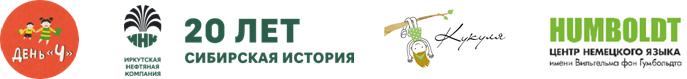 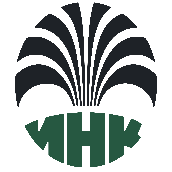 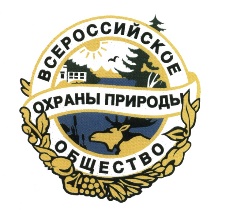 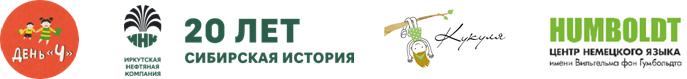 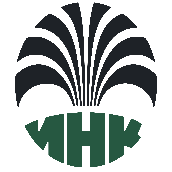 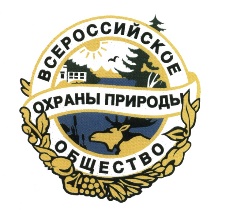 29 августа 2022 г.Всероссийская акция «Час Чтения», посвященная Дню Байкала, пройдет 5 сентябряКоманда праздника чтения «День Ч» в партнерстве с Иркутским региональным отделением Всероссийского общества охраны природы проведет 5 сентября онлайн-акцию «Час Чтения», приуроченную ко Дню Байкала. Принять участие в читательском флешмобе смогут библиотеки, образовательные учреждения, экопросветительские центры по всей стране. 5 сентября в 16.00 по иркутскому времени (11.00 по московскому) в разных городах и поселках России дети и взрослые будут читать одну и ту же книгу – «Байкал. Прозрачное чудо планеты» Александра Ткаченко (издательство «Настя и Никита»), играть и мастерить. Присоединиться к проекту и организовать «Час Чтения» на своей площадке могут библиотеки, образовательные учреждения, экопросветительские центры. Для этого нужно пройти регистрацию по ссылке: https://forms.gle/Lohye3UKZPCaLfV88.– Акция призвана привлечь внимание к совместному чтению, досугу взрослого и ребенка, в игровой и творческой форме познакомить детей с уникальным озером, его флорой и фауной. Мы разработали сценарий занятия, подготовили необходимые материалы, и будем рады, если 5 сентября книгу о Байкале прочитают в самых разных уголках нашей страны, – рассказала соорганизатор праздника чтения «День Ч» Анна Масленникова. Партнером акции «Час Чтения», посвященной Дню Байкала, выступает Иркутское региональное отделение Всероссийского общества охраны природы.– Этот замечательный проект дает возможность всем нам, детям и взрослым, еще больше узнать о бесценном творении природы, каким является Байкал! Уверена, что участники творческой акции «Час Чтения», посвященной Дню Байкала, получат новые знания и, конечно, самые положительные эмоции, – прокомментировала председатель ИРО ВООП Вера Шлёнова. «Час Чтения» станет частью большой культурно-образовательной программы праздника чтения «День Ч», которая реализуется в Иркутской области при поддержке Иркутской нефтяной компании.– Мы надеемся, что новый проект «Дня Ч», удачно стартовавший этим летом, позволит существенно расширить аудиторию праздника чтения, а также рассказать как можно большему числу юных читателей и их родителей в десятках регионах страны об уникальном сибирском море, – отметил представитель ИНК-Капитал Сергей Евчик.  Напомним, всероссийский онлайн-проект «Час Чтения», организованный в рамках «Дня Ч», впервые прошел 1 июня, в День защиты детей. Тогда в акции приняли участие читатели из более чем 20 регионов России.«День Ч» – праздник чтения для детей и взрослых. Проводится с 2018 года. Организаторы – Центр немецкого языка им. Вильгельма фон Гумбольдта, магазин «Кукуля» и детский писатель Анна Масленникова. Проект праздника «День Ч» вошел во всероссийский Образовательный атлас «100 проектов про чтение. Молодежные инициативы — 2018», а в 2019 году был признан лучшим на VI Международном педагогическом форуме в г. Сочи.Сайт: http://prazdnikchtenia.ru/Иркутское областное отделение ВООП является структурным подразделением Общероссийской общественной организации «Всероссийское общество охраны природы». Создано в 1954 году по инициативе видных ученых области. Основные задачи областного отделения ВООП: движение общественности за экологически здоровую среду, развитие гражданского участия в природоохранных мероприятиях, содействие экологическому воспитанию и просвещению, общественный контроль соблюдения природоохранного законодательства. Сайт: http://voopirk.ru/Группа компаний ИНК – один из крупнейших независимых производителей углеводородного сырья в России. ООО «Иркутская нефтяная компания» – основная операционная и производственная компания группы – создана в 2000 году. Основные бенефициары – председатель совета директоров ИНК Николай Буйнов и член совета директоров Марина Седых. Группа компаний ведет геологическое изучение, разведку и разработку 52 участков недр на территории Иркутской области, Красноярского края и Республики Саха (Якутия). Крупнейший инвестиционный проект ИНК – газохимический кластер, включающий объекты по добыче, подготовке, транспортировке и переработке газа, два гелиевых завода и Иркутский завод полимеров. В группе компаний работает более 13 тысяч человек.Сайт: https://www.irkutskoil.ru/ ***За более подробной информацией обращайтесь:Анна Масленникова,
соорганизатор праздника чтения «День Ч»
am-box2013@yandex.ru
+7-964-81-77-816